Informacja o zgłoszeniubudowy, o której mowa w art. 29 ust. 1 pkt 1-3przebudowy, o której mowa w art. 29 ust. 3 pkt 1 lit. ainstalowania, o którym mowa w art. 29 ust. 3 pkt 3 lit. dGarwolin dnia 07.04.2022 r.B.6743.286.2022.ESI n f o r m a c j ao braku wniesienia sprzeciwu wobec zgłoszeniaZgodnie z art. 30a pkt 3 ustawy z dnia 7 lipca 1994 roku – Prawa budowlane (Dz.U. z 2021 roku. poz. 2135 z późniejszymi zmianami) informuje, że WOBEC ZGŁOSZENIA z dnia 16.03.2022 roku złożonego przez Pana Waldemara Świtaj dotyczącego zamiaru przystąpienia do budowy instalacji zbiornikowej na gaz
z pojedynczym zbiornikiem poj. 2700 l w wersji naziemnej, przyłączem do budynku mieszkalnego oraz instalacją gazową wewnętrzną na działce Nr 1502/2  położonej w Podebłociu gm. Trojanów TUT. URZĄD NIE WNIÓSŁ SPRZECIWU.- Starosta Powiatu Garwolińskiego 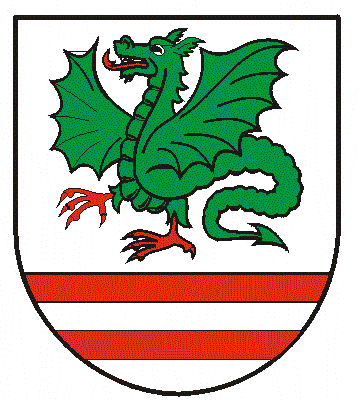 